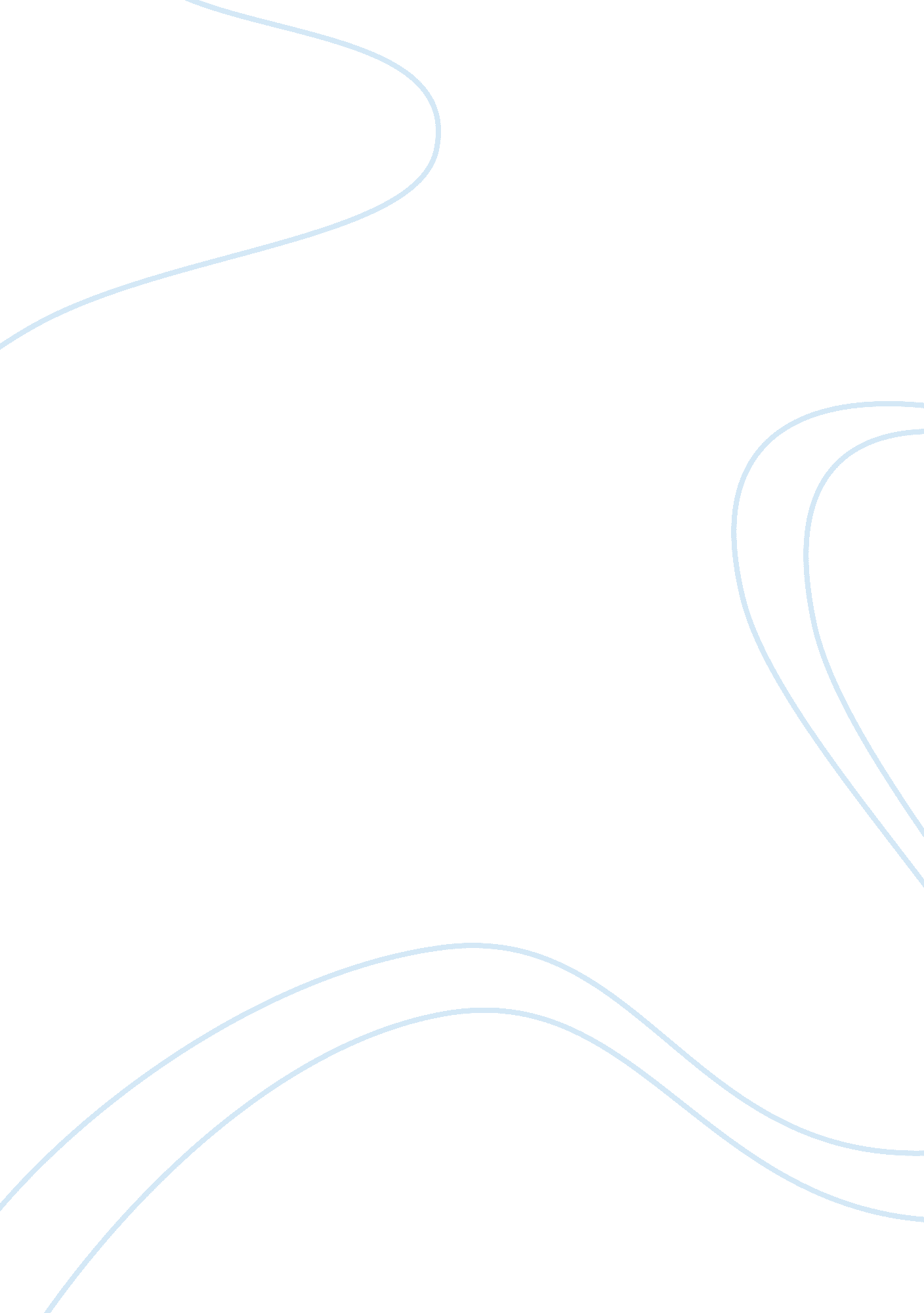 Application for a doctorate program in special educationEducation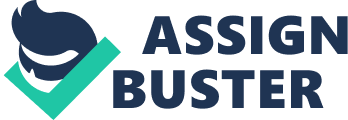 Application for a doctorate program in Special Education – Personal ment One thing that brings great contentment in somebody’s life is getting the opportunity to pursue one’s path that later enables him/her to see his or her aspirations become a reality. More specifically, attaining one’s academic objectives and ultimately being able to utilize the gained knowledge towards positive contribution in one’s area of specialty is great success. This is a key driving force in persons’ lives, including mine. I am requesting for a chance to participate in a doctorate program in Special Education, not because I have a yearning for a master program graduate title, but because I have a passion of delving into this field thus accomplishing my career objectives – to teach, become an administrator in the educational field and eventually teach special education practitioners at the university level. I also aspire to guarantee high performance in my area of specialization to the best of my interest and that of the public by employing my skills directed by integrity and accountability for progressive competence. My educational background has greatly given me exposure to invaluable essential knowledge, which will give me great backing once I enroll for this program. I possess a Masters of Arts in Special Education w/ a concentration in Autism with an overall GPA of 3. 52, which is perchance the most powerful facet of my application. I also hold a Masters of Science in Criminal Justice w/ a concentration in Applied Behavioral Analysis with an overall GPA of 3. 64, and a Bachelor of Science, Health Sciences. Currently, I am pursuing a Masters of Science in Health and Physical Education in Eastern University, St. Davids, PA. Other skills that I have gained through courses include: Educational Counseling, Vocational Guidance and Rehabilitation services; dealing with families and children with disabilities; the nature and needs of the multiply handicapped; health counseling; mental health; functional assessment; as well as behavioral intervention. I have garnered immense relevant experience in different fields, having worked as a teacher/clinician in the Community Council for Mental Health/Mental Retardation- Bethune Elementary School; as a teacher/counselor in Wordsworth Academy C. A. R. E. Program; as a behavior specialist consultant/ mobile therapist in Carson Valley Schools; as a counselor/student teacher in Regional Day School, Jersey City, NJ; as a practicum /substitute teacher in A. Harry Moore School, Jersey City, NJ; as a therapeutic staff support in Carson Valley Schools, Philadelphia, PA; and as a Site Supervisor in Arline Institute. I have no misgivings that on top of increasing my knowledge in Special Education, pursuing this program would enable me to further sharpen these skills and experiences. Apparently, I have a good studying ability with my Grade Point Average being higher than 3. 0, an obvious sign that I am sharp-minded and that I possess the ability to organize reason in addition to other intricate facts in a precise order for exceptional results in the field of Special Education. I am very mature as well as emotionally stable and I have a positive attitude in conjunction with great dedication to work. My enthusiasm, attention to details, curiosity, willingness to learn, self-motivation, strong will to produce relevant results, coupled with my readiness to face profound demands and challenges in special education make me a strong candidate for the program and they would be invaluable assets in my study. Other qualities that I possess include effective instructional delivery, counseling techniques, educational strategies, organizational skills, confidence in critical thinking abilities and constructing successful treatment plans. I also have strong verbal and writing skills in addition to being an excellent, versatile, approachable and sociable team player. Furthermore, I have the capacity to deescalate potentially dangerous situations, work with challenging populations, and provide positive guidance and influence to youth as well as adults. Most importantly, I am one person who strongly believes in himself and who is ready to learn from past mistakes, striving to use them to improve myself, rather than focusing on them and considering them as failures. For example, in the year 2007, I was convicted of medico insurance fraud, following which I successfully struggled back to main stream society. I strongly believe that my enrolment into this program would serve as an example to the very population that I would serve that people can bounce back from a mistake if they try hard enough. Kindly note that this was an isolated incident and it does not define me as a person. Pursuing a doctorate program in Special Education would open more currently closed doors in my career path. It would also enable me to gain broader knowledge, skills, as well as background crucial in becoming competent in my profession. I have a strong desire to excel in this profession, which will make me go extra miles in the course of the doctorate program. I am convinced that interacting with more special education specialists as I study would assist me in becoming the best I can be. I would really appreciate getting the chance to pursue this program as it would enable me to do what I love doing most –serving humanity. 